Getting the family together? Neighborhood cookout? Party on the boat? Football party or tailgate? 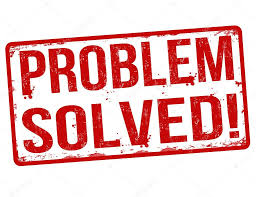 Order a party platter from Red’s Table!Each selection serves approx. 15 people *must place order by noon, 48 hours in advance of pickupPick up times are between 11am-12pm or 3pm-6pm dailyTo order, call 571.375.7755• 30 Smokey Chicken Wings $35Includes our House Buffalo Sauce, Maple Sriracha Sauce & Ranch Dressing• Potato Salad (3 quarts) $35• Veggie Hash (3 quarts) $24Fresh seasonal veggies sautéed in butter & herbs• Red’s Mac & Cheese (3 quarts) $24• 2 dozen of Our House Buttermilk Biscuits $27• Vegetable Pasta (3 quarts) $57*add blackened chicken +$21 (2.5 pounds)• 3 Whole Roasted Carved Chickens $95• Braised Pork Shoulder (10 pounds) $120Includes Slider Buns (30)• Braised Brisket (10 pounds) $165Includes Slider Buns (30)Dessert Selections:Whole seasonal 9” pie  $40Ask about our current flavorCookies and Bars:  $24 per dozenMinimum order: 1 dozenFudge Swirl Brownie Chocolate Chip Blondie Oatmeal Cranberry Cookie Chocolate Chip Cookie with or without walnuts 